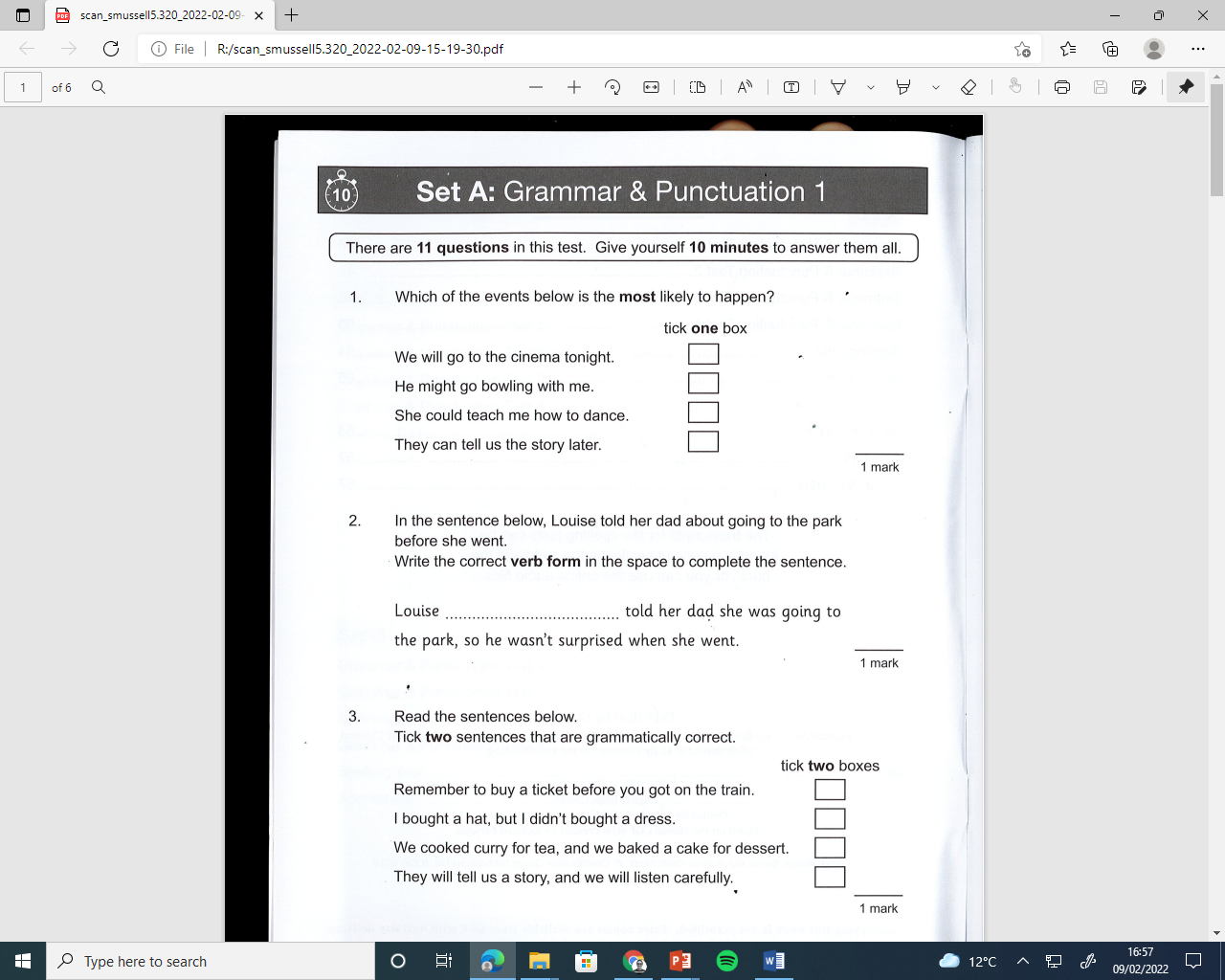 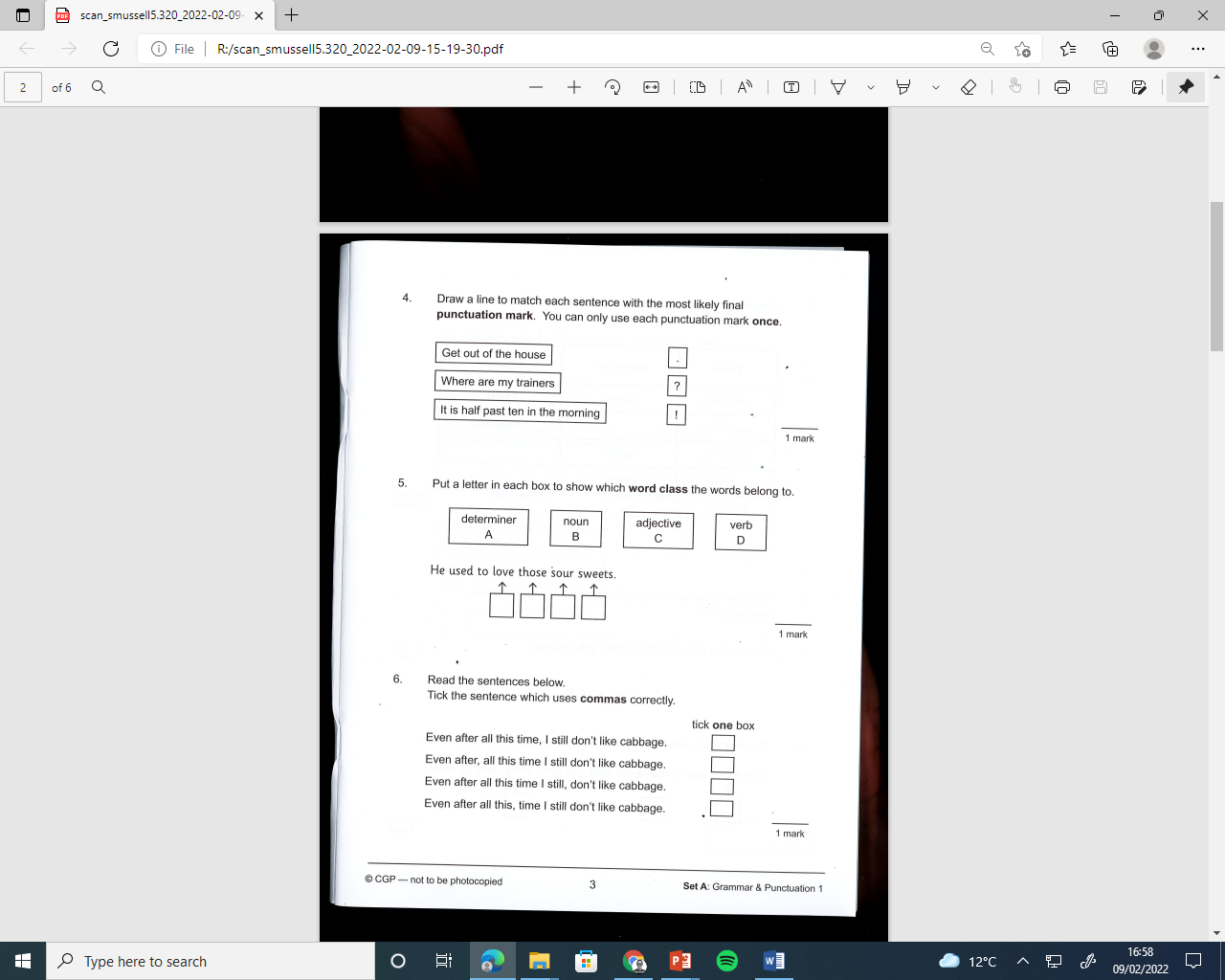 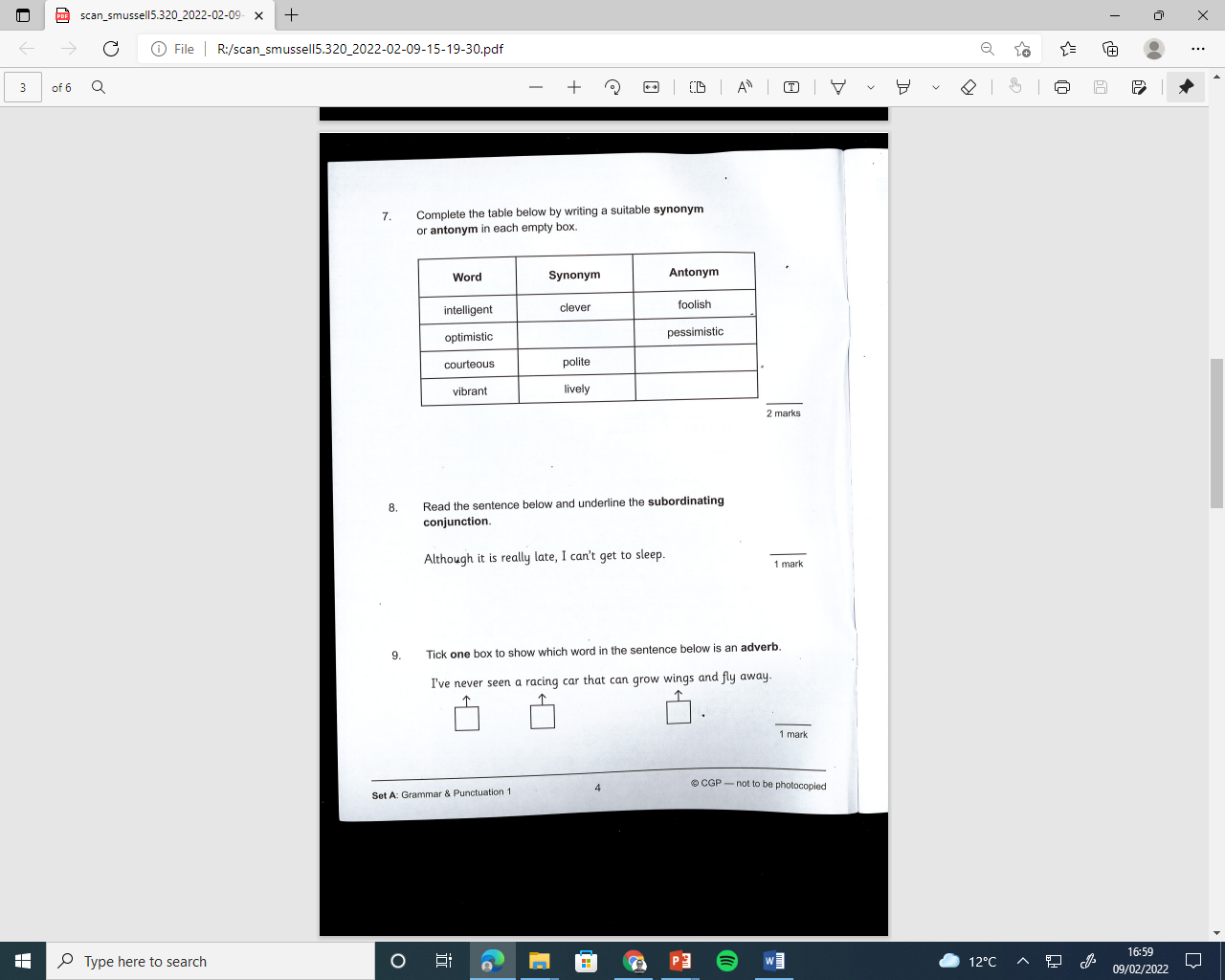 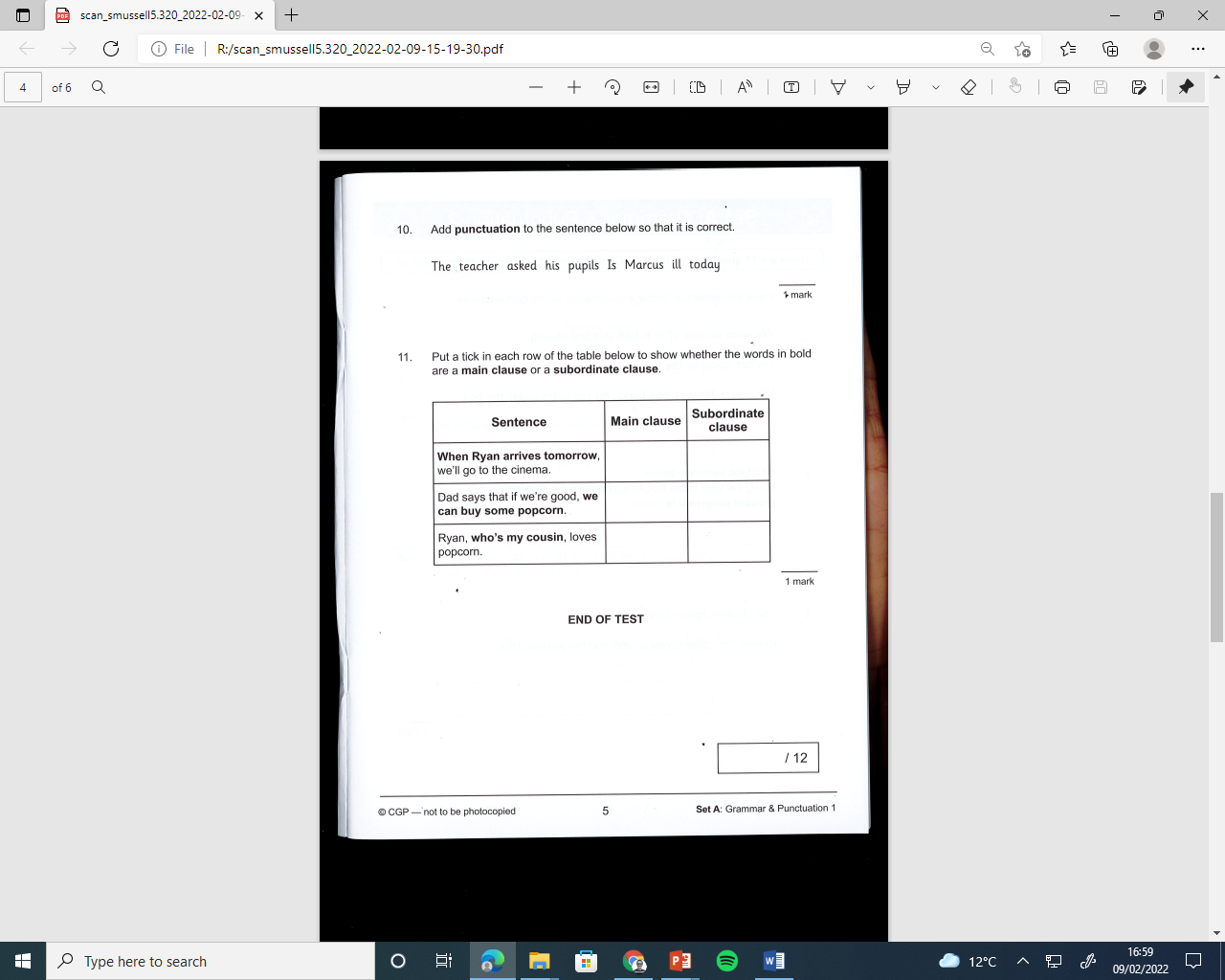 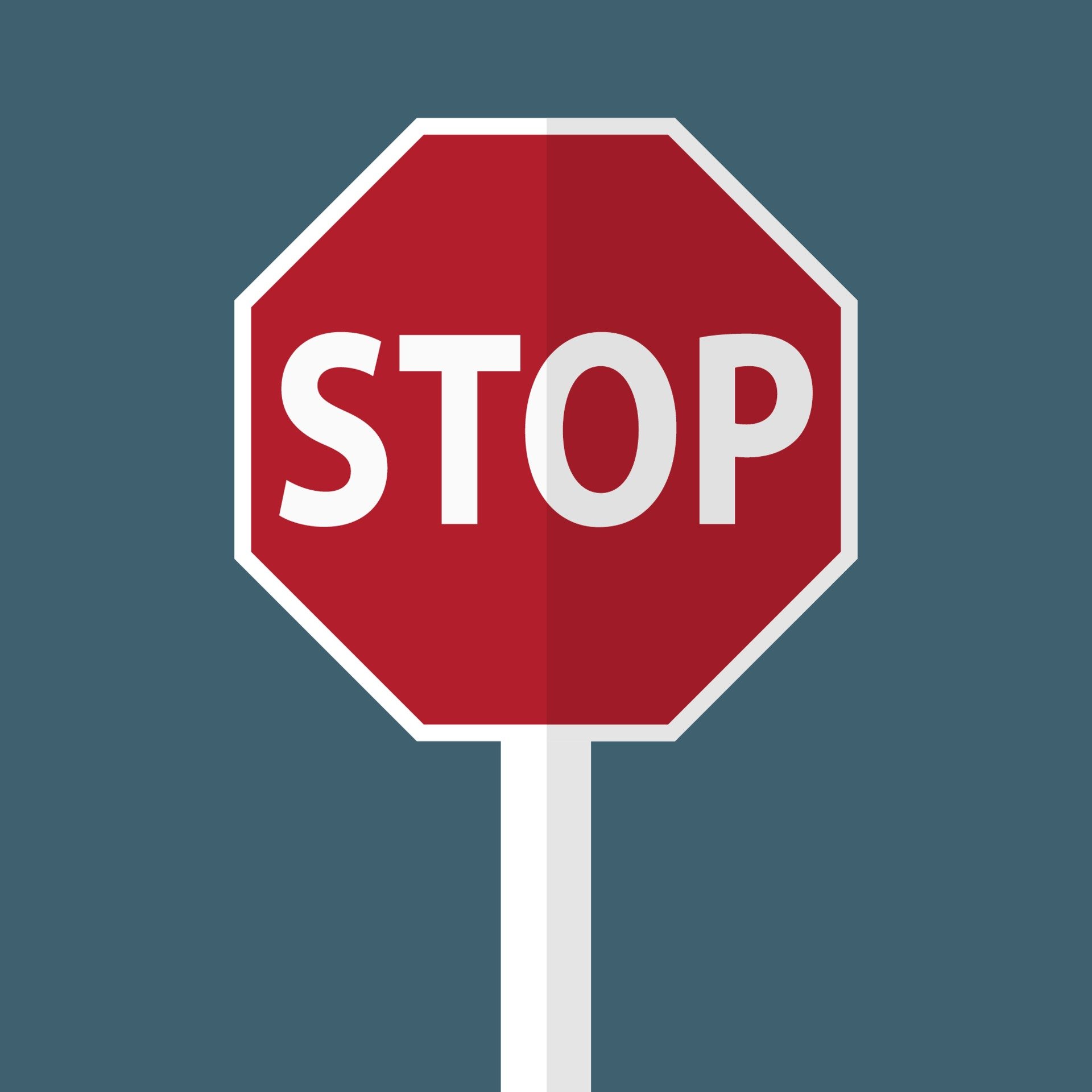 Only Scroll down if you have finished your homework.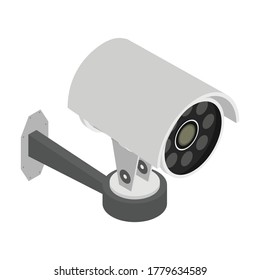 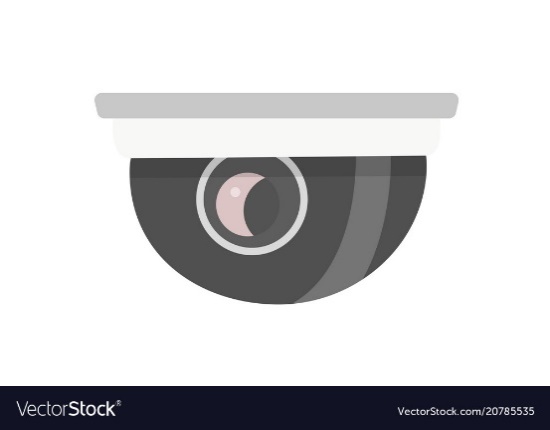 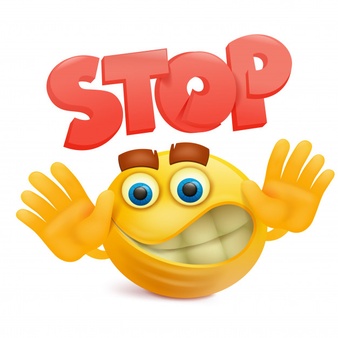 Answers to be revealed on the next page! 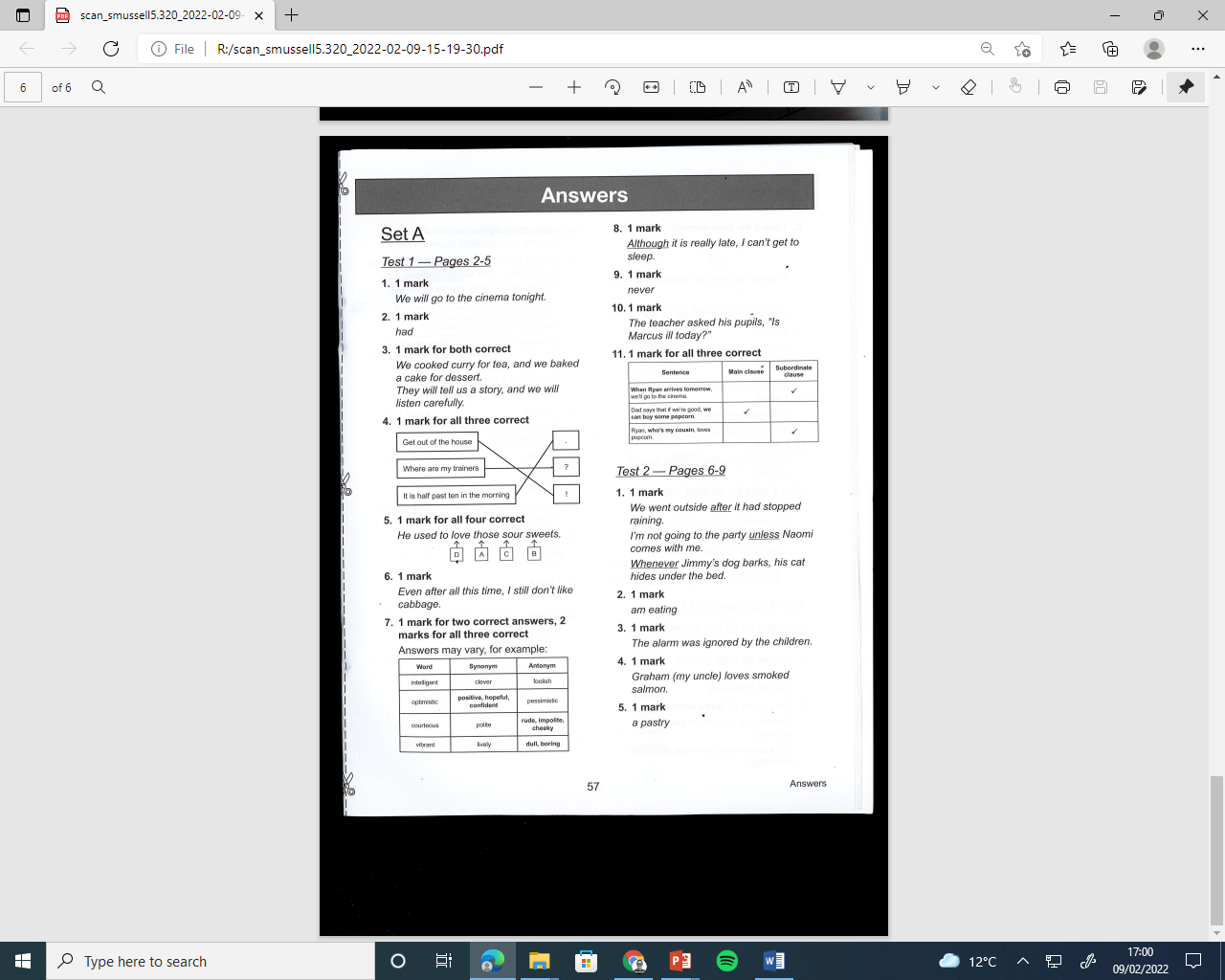 